المملكة المغربية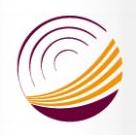 المندوبية السامية للتخطيطالمديـريـة الجـهوية لمراكش ـ آسفي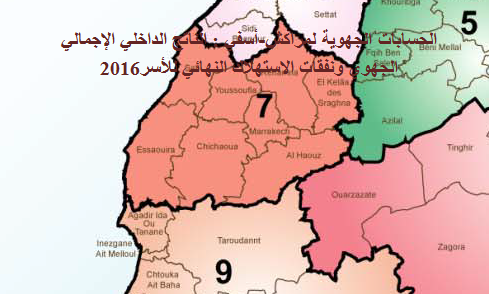 أكتوبر 2018Avenue 11 Janvier B.P 2370 Marrakech / Tél : 0524.30.39.02/03 Fax : 0524.30.45.54	Site :   www.hcp.ma/region-marrakech	عرف الاقتصاد الوطني سنة 2016 ، كما هو معلوم، تسجيل ناتج داخلي إجمالي قدره 999,1 مليار درهم بالحجم و1013,6 مليار درهم بالأسعار الجارية، محققا بذلك نموا بمعدل 1,1 % وارتفاعا بالقيمة بنسبة 2,6 % مقارنة مع سنة 2015. 	ويعرض هذا التقرير توزيع الناتج الداخلي الإجمالي، بالحجم وبالقيمة، حسب مجموعات فروع الأنشطة الاقتصادية وكذا نفقات الاستهلاك النهائي للأسر، وذلك حسب الجهات.النمو الاقتصادي حسب الجهات	تظهر الحسابات الجهوية لسنة 2016 تباين لمعدلات نمو الناتج الداخلي الإجمالي بالحجم بين الجهات. 	سجلت بعض جهات المملكة، بما فيها جهة مراكش-أسفي، معدلات نمو أقل من المعدل الوطني والتي تراوحت بين 1 % (جهة الرباط- سلا- القنيطرة) و%-2,2    (جهة بني ملال- خنيفرة).	كما سجلت جهة مراكش-أسفي بمعية ثمان جهات 28,6 % من نسبة النمو الذي سجله الاقتصاد الوطني سنة 2016 أي ما يعادل 0,2 نقطة. مساهمة الجهات في خلق الناتج الداخلي الإجمالي	ساهمت أربع جهات ب 30,1 % من الناتج الداخلي الإجمالي. ويتعلق الأمر بكل من جهة فاس-مكناس بنسبة 9 % وجهة مراكش-آسفي بنسبة 8,8% وجهة سوس-ماسة بنسبة 6,7% وجهة بني ملال-خنيفرة بنسبة 5,6%.	و في ظل هذه الشروط، ازدادت حدة الفوارق بين الجهات من حيث خلق الثروات، حيث انتقل متوسط الفارق المطلق بين الناتج الداخلي الإجمالي لمختلف الجهات ومتوسط الناتج الداخلي الإجمالي الجهوي من 56,8 مليار درهم سنة 2015 إلى 58,1 مليار درهم سنة 2016.الناتج الداخلي الإجمالي الجهوي حسب قطاعات الأنشطة الاقتصادية 	تشكل أنشطة القطاع الأولي (الفلاحة والصيد) 12% من الناتج الداخلي الإجمالي على المستوى الوطني سنة 2016. إلا أن مساهمة هذا القطاع تجاوزت هذا المعدل الوطني في معظم الجهات. 	تمثل الأنشطة الثانوية (الصناعة، المعادن، الكهرباء والماء والبناء والأشغال العمومية) 26 % في الناتج الداخلي الإجمالي على المستوى الوطني سنة 2016. 	ساهمت أنشطة القطاع الثالثي (الخدمات التجارية وغير التجارية) بما يعادل 50,3 % في الثروة الوطنية سنة 2016. مساهمة الجهات في الأنشطة الاقتصادية الوطنية	تظل أنشطة القطاع الأولي ممركزة في عدد محدود من الجهات. وهكذا ساهمت جهات الرباط-سلا–القنيطرة، فاس-مكناس، الدار البيضاء-سطات ، سوس-ماسة ومراكش-آسفي بنسبة 67 % في خلق القيمة المضافة الوطنية للقطاع الأولي في سنة 2016 عوض 68,5 % سنة 2015.الناتج الداخلي الإجمالي الجهوي حسب الفرد	على الصعيد االوطني،  بلغ الناتج الداخلي الإجمالي حسب الفرد، سنة 2016،  29390 درهم. 	بالنسبة لبعض الجهات بما فيها جهة مراكش-أسفي، فإن الناتج الداخلي الإجمالي الجهوي حسب الفرد تراوح بين 15809 درهم المسجل بجهة درعة-تافيلالت و28447 درهم  بجهة طنجة- تطوان-الحسيمة.	وقد عرف تشتت الناتج الداخلي الإجمالي حسب الفرد ارتفاعا ملحوظا، إذ انتقل متوسط الفارق المطلق من 11018 درهم سنة 2015 إلى 11335 درهم سنة 2016.نفقات الاستهلاك النهائي للأسر حسب الجهات 	بلغ مجموع مساهمات  جهات فاس-مكناس، طنجة-تطوان-الحسيمة، مراكش- آسفي وسوس-ماسة في نفقات الاستهلاك النهائي للأسر 41,5 % بنسب بلغت 11,8 % و11,4 % و11,2 % و7,1% على التوالي. 	وفي ظل هذه الظروف، فقد تراجعت التفاوتات نسبيا بين الجهات على مستوى نفقات الاستهلاك، حيث بلغ متوسط الفارق المطلق بين نفقات الاستهلاك النهائي للأسر لمختلف الجهات ومتوسط الاستهلاك النهائي للأسر على الصعيد الوطني30.5  مليار درهم سنة 2016 مقابل 30,6 مليار درهم سنة 2015.	وبخصوص نفقات الاستهلاك النهائي حسب الفرد فقد سجلت ست جهات معدلات إنفاق تفوق المعدل الوطني (16974 درهم سنة 2016). وتبقى جهة مراكش-أسفي ضمن الجهات التي عرفت فيها نفقات الاستهلاك النهائي حسب الفرد انتقالا من 11890 درهم (درعة -تافيلالت) إلى 16062 درهم (فاس-مكناس).	وهكذا، انخفض تفاوت نفقات الاستهلاك النهائي للأسر حسب الفرد بشكل ملحوظ، حيث انتقل متوسط الفارق المطلق من 2905 درهم سنة 2015 إلى 2663 درهم سنة 2016.جداول النتائجنمو الناتج الداخلي الإجمالي بين سنتي 2015 و 2016  بجهة مراكش-أسفي:* معطيات شبه-نهائيةالناتج الداخلي الإجمالي(بالأسعار الجارية) بجهة مراكش-أسفي لسنـــــــتي 2015 و 2016:* معطيات شبه-نهائيةنفقات الاستهلاك النهائي للأسر(بالأسعار الجارية) بجهة مراكش-أسفي لسنـــــــتي 2015 و 2016:* معطيات شبه-نهائيةالناتج الداخلي الإجمالي(بالأسعار الجارية)  حسب النشاط الاقتصادي على مستوى جهة مراكش-أسفي لسنـــــــتي 2015 و 2016 (بملايين الدراهـــــــــــــــم):* معطيات شبه-نهائيةتوزيع الناتج الداخلي الإجمالي حسب النشـــــاط الاقتـصـــادي بجهة مراكش-أسفي لسنـــــــتي 2015 و  2016، بالنسبة المئوية: * معطيات شبه-نهائيةتوزيع الناتج الداخلي الإجمالي حسب النشـــــاط الاقتـصـــادي بجهة مراكش-أسفي لسنـــــــتي 2014 و2015 بالنسبة المئوية: * معطيات شبه-نهائيةالناتج الداخلي الإجمالي (بالأسعار الجارية) حسب فرع النشاط ونفقات الاستهلاك النهائي للأسر بجهة مراكش-أسفي:* معطيات شبه-نهائيةنمو الناتج الداخلي الإجمالي حسب فروع النشاط بجهة مراكش-أسفي:* معطيات شبه-نهائية                                                                                                                                                                                                                    على الصعيد الوطني على الصعيد الوطنيجهة مراكش أسفيجهة مراكش أسفي2016*20152016*2015999 074987 95087 28587 888الناتج الداخلي الإجمالي بملايين الدراهم1.14.5-0.73.5نسبة النمو ( )1.14.5-0.10.3المساهمة في النمو (نقاط)جهة مراكش أسفيجهة مراكش أسفيعلى الصعيد الوطنيعلى الصعيد الوطني20152016*20152016*الناتج الداخلي الإجمالي بملايين الدراهم87 88888 133987 9501 013 559الناتج الداخلي الإجمالي بالنسبة المئوية8.98.8100100الناتج الداخلي الإجمالي حسب الفرد بالدرهم19 29619 33228 95129 390جهة مراكش أسفيجهة مراكش أسفيعلى الصعيد الوطنيعلى الصعيد الوطني20152016*20152016*نفقات الاستهلاك النهائي للأسر (بملايين الدراهم)62 32365 522562 842585 359نفقات الاستهلاك النهائي للأسر (بالنسبة المئوية)11.111.2100100نفقات الاستهلاك النهائي الفرد بالدرهم13 68314 24616 49416 974جهة مراكش أسفيجهة مراكش أسفيعلى الصعيد الوطنيعلى الصعيد الوطني20152016*20152016*القطاع الأولي16 32613 684124 759121 556القطاع الثانوي17 88117 459257 796263 384القطاع الثالثي42 08244 685491 424509 991الضرائب الخالصة على الدعم للمنتوجات11 59913 083113 971118 628جهة مراكش أسفيجهة مراكش أسفيعلى الصعيد الوطنيعلى الصعيد الوطني20152016*20152016*القطاع الأولي13.111.3100100القطاع الثانوي6.96.6100100القطاع الثالثي8.68.8100100الضرائب الخالصة على الدعم للمنتوجات10.211.0100100جهة مراكش أسفيجهة مراكش أسفيعلى الصعيد الوطنيعلى الصعيد الوطني2015*20162015*2016القطاع الأولي18.615.412.612.0القطاع الثانوي20.319.626.126.0القطاع الثالثي47.950.349.750.3الضرائب الخالصة على الدعم للمنتوجات13.214.711.511.7قطاع النشاط الاقتصاديالقيمة بمليون درهمالقيمة بمليون درهمالتطور ب %النسبة من المجموعالنسبة من المجموعقطاع النشاط الاقتصادي20152016*التطور ب %2015*2016الفلاحة1597813233-17,213,912,0الصيد34845029,53,54,1صناعة الاستخراج المعدني والصناعة التحويلية1290812192-5,57,16,8 إنتاج وتوزيع الماء والكهرباء974118421,64,64,7البناء و الأشغال العمومية399940832,17,37,1التجارة 727379859,89,49,8الفنادق و المطاعم5780640810,927,328,5النقل، البريد والمواصلات266727583,44,64,7أنشطة مالية و تأمينية18771775-5,54,03,8 العقار، الإيجار والخدمات المقدمة للمقاولات90021016012,98,89,3الإدارات العامة و الضمان الاجتماعي 517752271,05,75,6التعليم، الصحة و العمل الاجتماعي867986830,110,610,4خدمات أخرى غير مالية162716893,812,012,0  مجموع القيمة المضافة بسعر الأساس7628975829-0,68,78,5 الضرائب الخالصة من الدعم على المنتوجات115991308312,810,211,0الناتج الداخلي الإجمالي للجهة87888889121,28,98,8نفقات الإستهلاك النهائي للأسر62323655225,111,111,2قطاع النشاط الاقتصاديالنمو بالحجم %النمو بالحجم %قطاع النشاط الاقتصادي2015/*20162014/2015الفلاحة-27,426,0الصيد0,917,5صناعة الاستخراج المعدني والصناعة التحويلية-1,1-1,9 إنتاج وتوزيع الماء والكهرباء5,2-0,3البناء و الأشغال العمومية-2,2-6,1التجارة 8,81,9الفنادق و المطاعم7,0-4,9النقل، البريد والمواصلات1,01,0أنشطة مالية و تأمينية-3,70,7 العقار، الإيجار والخدمات المقدمة للمقاولات10,4-5,0الإدارات العامة و الضمان الإجتماعي -0,60,5التعليم، الصحة و العمل الاجتماعي-0,7-6,4خدمات أخرى غير مالية2,83,3  مجموع القيمة المضافة بسعر الأساس-3,52,2 الضرائب الخالصة من الدعم على المنتوجات17,912,8الناتج الداخلي الإجمالي للجهة-0,73,5